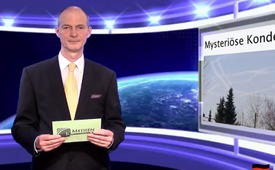 Mysteriöse Kondensstreifen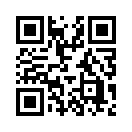 Dr. Klinghardt vom „Institut für Neurobiologie“ warnt vor dem Abwurf aluminiumhaltiger Substanzen (Chemtrails) aus Flugzeugen. Er hat festgestellt...Guten Abend werte Zuschauer, ich begrüße sie bei Medien Klagemauer TV Studio Pforzheim
Mit dem Thema Mysteriöse Kondensstreifen.

Dr. Klinghardt vom „Institut für Neurobiologie“ warnt vor dem Abwurf aluminiumhaltiger Substanzen (Chemtrails) aus Flugzeugen. Er hat festgestellt, dass im Körper von autistischen Kindern nanonisiertes
Aluminium erkennbar angestiegen ist. Nach seinen Studien bleiben nur diese chemischen Experimente als Ursache übrig. Auf die Frage, warum die meisten Mediziner diese Meinung nicht teilen, antwortet er, es sei gar nicht so einfach, mit solchen Entdeckungen an die Öffentlichkeit zu treten. Wörtlich sagt er:  „Viele Kollegen, die sich mit diesem Thema beschäftigt haben verloren ihre Lizenz, oder sie hatten schwere Verkehrsunfälle.“

Ich verabschiede mich mit einer Aussage von Angela Merkel, sie sagt:
„Jeder Mensch in Deutschland verdient im Durchschnitt 3.000 Euro“…
Da wird sich so manch einer fragen: „Bin ich kein Mensch oder bin ich nicht in Deutschland?“

Ich wünsche ihnen noch einen schönen Abend! Auf wiedersehen!
Bis bald.von OriginalartikelQuellen:Zeitung: Der Sonntag( Freiburg) vom
27.10.2013 „Eliten lassen sprühen“Das könnte Sie auch interessieren:#Chemtrails - www.kla.tv/ChemtrailsKla.TV – Die anderen Nachrichten ... frei – unabhängig – unzensiert ...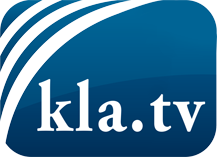 was die Medien nicht verschweigen sollten ...wenig Gehörtes vom Volk, für das Volk ...tägliche News ab 19:45 Uhr auf www.kla.tvDranbleiben lohnt sich!Kostenloses Abonnement mit wöchentlichen News per E-Mail erhalten Sie unter: www.kla.tv/aboSicherheitshinweis:Gegenstimmen werden leider immer weiter zensiert und unterdrückt. Solange wir nicht gemäß den Interessen und Ideologien der Systempresse berichten, müssen wir jederzeit damit rechnen, dass Vorwände gesucht werden, um Kla.TV zu sperren oder zu schaden.Vernetzen Sie sich darum heute noch internetunabhängig!
Klicken Sie hier: www.kla.tv/vernetzungLizenz:    Creative Commons-Lizenz mit Namensnennung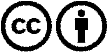 Verbreitung und Wiederaufbereitung ist mit Namensnennung erwünscht! Das Material darf jedoch nicht aus dem Kontext gerissen präsentiert werden. Mit öffentlichen Geldern (GEZ, Serafe, GIS, ...) finanzierte Institutionen ist die Verwendung ohne Rückfrage untersagt. Verstöße können strafrechtlich verfolgt werden.